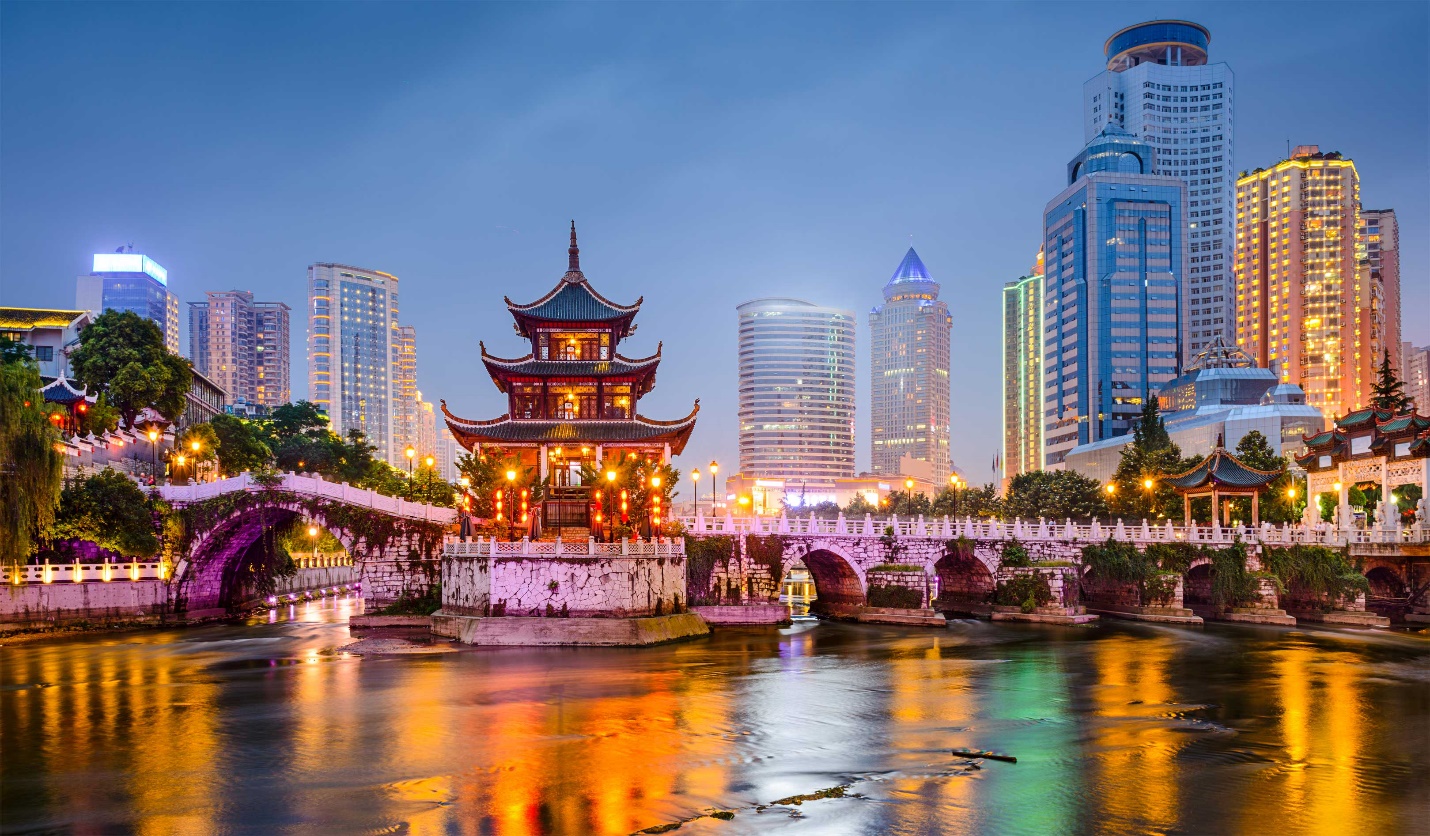                                             Положение                              о  конкурсе цифровой газеты                   «Современный Китай глазами российских детей»                                            г. Москва                                                   2022 г.   1. Общие положения.1.1. Настоящее  Положение о проведении конкурса цифровой газеты «Современный Китай глазами российских детей» (далее – Конкурс) определяет порядок организации и проведения Конкурса, критерии отбора работ, порядок награждения победителей и призеров.                                                                                                                                                                                         1.2. Конкурс  посвящен  китайскому национальному празднику  Дню образованию КНР. 2. Цели и задачи Конкурса.2.1. Цели  Конкурса:                                                                                                                                            - побуждение  российских школьников к изучению темы  активного развития современного Китая в различных сферах и укрепления  связей между Россией и Китаем;                                                                                                                                   - создание коллективной цифровой газеты «Современный Китай глазами российских детей».2.2. Задачи Конкурса:                                                                                                                                 - предоставление возможности российским школьникам  больше  узнать о современном Китае;                                                                                                                                                                                                                                  - знакомство подрастающего поколения с  различными направлениями  активного развития современного Китая;                                                                                             - воспитание  российских школьников в духе  дружеского отношения к Китаю;                                                                                                                                 - раскрытие творческого потенциала детей при участии в интерактивном проекте.                                                                                                                                                                                                                                                                                                                                                                                                                                                                                                                                                                                                                                                                                                                                                                                                                                                                                                                                                                                                                                                                                                                                                                                                                                     3. Организаторы Конкурса.  3.1. Организаторами  Конкурса являются:                                                                                             -  Автономная  некоммерческая организация «Центр русско – китайского гуманитарного сотрудничества и развития»;                                                                           - Ассоциация образовательных организаций «Мост китайского языка»;                                 - Школа китайского языка «НиХаоМа».                                                                                                                                  3.2. Конкурс  проводится при поддержке:                                                                                                         - посольства КНР в Российской Федерации;                                                                                                        - Межрегиональной общественной организации «Общество дружбы с Китаем».                                                                                                                                                                      3.3. Для организации Конкурса создается Оргкомитет, в который входят представители Организаторов конкурса.                                                                                          3.4. Функции Оргкомитета:                                                                                                                                           - контролирует общий порядок проведения Конкурса;                                                                                                  - осуществляет первичный отбор конкурсных работ и предоставляет их членам жюри;                                                                                                                                           - обобщает и анализирует итоги Конкурса, награждает победителей.                                                        4. Сроки проведения Конкурса 4.1. Конкурс проводится с 1 сентября по 16 октября  2022 г.                                                                                               4.2. Жюри конкурса  формируется Организаторами Конкурса.                                                            4.3. Этапы проведения конкурса:                                                                                                                    I этап: с 1 сентября по 25 сентября – приём заявок на участие в Конкурсе  и конкурсных работ по электронной почте info@rc-centre.ru.                                                                                                                                   II этап: с 26 сентября по 29 октября – работа жюри по определению победителей.                                                                                                                                                   III этап: 30 сентября  – подведение итогов конкурса, объявление победителей.                                                                                                                                          4.4. Презентация цифровой газеты «Современный Китай глазами  российских детей»  пройдёт 28 сентября -1 октября 2022 года:                                                                              - в Центральном доме ученых (г. Москва);                                                                                                      - в  Посольстве  КНР в РФ ;                                                                                                                  - на сайте «Центра российско – китайского гуманитарного сотрудничества и развития» (www.re-centre.ru) и в соцсетях.                                                                          4.5. Организация  награждения победителей и участников Конкурса  пройдет с 3 октября  по 16 октября 2022 года.                                                                                                                                                                                                                                                                                                                4.6. Работы, присланные позже 25 сентября 2022 г., к участию в конкурсе не принимаются.                                                                                                                                   4.7. Представленные конкурсные  работы  не рецензируются. 5. Условия участия в конкурсе 5.1. К участию в  Конкурсе  приглашаются российские школьники  в возрасте от 9 до 17 лет.                                                                                                                                                           5.2. Работы могут быть выполнены индивидуально или творческим коллективом. У  участников могут быть консультанты и  руководители из числа взрослых людей, что указывается в Заявке.                                                                                                                                   5.3. Участники могут присылать на Конкурс  работы по нескольким направлениям (тематике), определенным в п.5.4 данного Положения.                                                                   5.4. Работы должны соответствовать следующей тематике (направлениям) Конкурса по современному Китаю:                                                                                                                                 - демография;                                                                                                                                      - социальная поддержка населения и рост благосостояния населения;                                                                                                           - производительность труда  и поддержка занятости;                                                           - развитие городов и регионов;                                                                                                                          - строительство;                                                                                                                                                                    - промышленность;                                                                                                                             - сельское хозяйство;                                                                                                                                        - инвестиционная политика;                                                                                                                                       - развитие предпринимательства;                                                                                                                     - наука и технологии;                                                                                                                                         - торговля;                                                                                                                                                            - экология;                                                                                                                                                         - здравоохранение;                                                                                                                                       - образование;                                                                                                                                                                     - культура;                                                                                                                                           - спорт;                                                                                                                                                  - военное дело;                                                                                                                                        - связь с Российской Федерацией.                                                                                                               5.5. Вместе с конкурсными работами участник направляет Заявку на участие в Конкурсе (Приложение № 1), которая заполняется в электронном виде, и в которой указываются направления (тематика) конкурсной работы, данные об участнике и согласие на обработку персональных данных.                                                          5.6. Организаторы Конкурса  не несут ответственности за нарушение участниками авторских  прав третьих лиц.6. Требования к конкурсным работам  6.1. Конкурсная работа должна  включать текстовой и иллюстрационный материал по выбранной тематике (направлению). В связи с тем, что каждая, из предложенных тем, очень обширна, участник Конкурса выбирает подтему, которая ему интересна в выбранном направлении. Название выбранной тематики (направления) и подтемы указываются в Заявке.                                                                                                                                        6.2. Конкурсная работа  не ограничивается по объёму, но при оценке  работы учитывается краткость, точность, выразительность и оригинальность при  раскрытии выбранной  подтемы.                                                                                                                                    6.3. Конкурсная работа направляется  в формате MS Word  или PDF.                                                                                                                                                                                                                                                                                                                              6.4. Работы, не отвечающие одному или нескольким пунктам настоящего Положения, не рассматриваются. 7. Критерии оценки работ 7.1. Соответствие конкурсной работы  участника выбранной им  тематике.   7.2. Наличие авторского подхода к раскрытию темы и глубины замысла.                             7.3. Краткость, ясность,  точность, выразительность и оригинальность при  раскрытии выбранной  темы.                                                                                                                                                                                                                                                            7.3. Корректное использование исторического, фактического , научного и другого материала.                                                                                                                                                                                                                                                                                     7.4. Работа должна быть грамотной, выполненной на русском языке. Допускается использование терминов и названий на китайском  языке.                                                                                                                                   7.5. Не рассматриваются работы:                                                                                                                                      - содержащие некорректное цитирование, содержащие ненормативную лексику;                                                                                                                                               - неотредактированные, содержащие большое количество грамматических ошибок;                                                                                                                                                     -  призывающие к насилию, травле и пропагандирующие разжигание межнациональной розни.8. Подведение итогов и награждение победителей8.1. Члены жюри выбирают работы для включения в коллективную цифровую газету «Современный Китай глазами российских детей».                             8.2. Из числа выбранных работ жюри выбирают три лучшие работы, которые признаются победителями.                                                                                                                   8.3. Победители будут награждены Дипломами и призами.                                                                                                                                      8.4. Все другие участники получат сертификаты Конкурса. Руководители участников Конкурса получат Благодарственные письма.                                                                8.5. Дипломы, сертификаты и благодарственные письма будут направлены по электронной почте, указанной в файле участника Конкурса. Победители Конкурса получат призы почтовым отправлением.9. Контактная информацияКонтактные телефоны для справок:                                                                                              8-929-683-36-16 ; 8-499-390-72-67Адрес электронной почты: info@rc-centre.ru Приложение  № 1                                                                                  к Положению о конкурсе                                                                                  цифровой газеты  «Современный                                                                                  Китай глазами русских детей»                                                      Заявка                          на участие в конкурсе цифровой газеты                    «Современный Китай  глазами российских детей»  Отправляя данную заявку на адрес info@rc-centre.ru, вы подтверждаете, что прочитали, ознакомлены с правилами проведения конкурса и даете свое согласие на участие в конкурсе, на обработку своих персональных данных и на получение уведомлений об итогах и новостях  путем информирования по электронной почте, через мессенджеры или смс.Ф.И.О. участникаВозрастНазвание населенного пунктаНазвание образовательного учрежденияНазвание выбранной тематики (направления)  и название подтемыФ.И.О. руководителяАдресЭлектронная почта (e-mail)Номер телефона